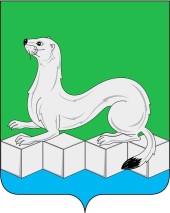 КОМИТЕТ ПО ОБРАЗОВАНИЮмуниципального районаУсольского районного муниципального образованияПРИКАЗот 02.11.2015г.   №  365   	г. Усолье – Сибирское			О мерах обеспечения антитеррористической безопасности В целях обеспечения правопорядка и общественной безопасности, выявления и предупреждения террористических угроз, пресечения антиобщественных проявлений в образовательных учреждениях Усольского района, руководствуясь письмом МО МВД России «Усольский», пунктом 4.3. Положения о Комитете по образованию МР УРМО,ПРИКАЗЫВАЮ:1. Руководителям образовательных учреждений:1.1.Принять исчерпывающие меры по предотвращению несанкционированного доступа в здание посторонних лиц, обеспечению антитеррористической безопасности, сохранению жизни и здоровья обучающихся и воспитанников в ОУ.	1.2. В срок до 05.11.2015г. провести внеплановый инструктаж педагогическому и административному дежурному персоналу, техническому (сторожам) и технологическому персоналу:- по действиям персонала в случае несанкционированного доступа на территорию учреждения посторонних лиц;- правила пользования тревожной кнопкой;- о порядке взаимодействия со службами МВД  в случае  нарушения пропускного режима.1.3. Провести в срок до 06.11.2015г. учебно-тренировочные занятия по использованию систем тревожной сигнализации (тревожной кнопки), результаты оформить актом.1.4. Провести в срок до 06.11.2015г. проверку по реагированию персоналом образовательного учреждения и обучающимися на оставленные в помещениях сумки, пакеты, муляжи взрывных устройств. Результаты проверки оформить актом.1.5. Организовать в срок до 06.11.2015г. проведение тренировок персонала образовательного учреждения, обучающихся и воспитанников по действиям при угрозе или совершении диверсионно-террористического акта экстремистской акции. 1.6. Усилить контроль за охраной объектов: ворота образовательного учреждения должны быть закрыты на засов, входные двери в здание, двери групповых в детских садах должны быть закрыты и снабжены запорами на высоте не доступной детям.1.7. Проверить наличие всех ключей от замков, определить порядок их хранения и выдачи должностным лицам.1.8. Пропускать в здание и на территорию школы представителей сторонних организаций только с вызовом сопровождающего лица, после проверки наличия у них документов, удостоверяющих личность и регистрацией в журнале учёта посетителей. 1.9. В ходе проведения ремонтных работ взять под непосредственный контроль состав рабочих бригад с оформлением списка работающих и проверкой наличия регистрации. По завершению работы провести комиссионную проверку объекта на наличие посторонних предметов и легко воспламеняющихся жидкостей.1.10. Не допускать въезд и размещение автотранспорта на территории ОУ за исключением автотранспортных средств ФСБ, МВД, МЧС, мед.службы, аварийно-спасательных служб.1.11. Принять меры по повышению бдительности ко всем фактам и явлениям, которые могут по небрежности, невнимательности и недисциплинированности способствовать проникновению в ОУ и на их территорию посторонних лиц.1.12. Обеспечить размещение наглядной агитации по антитеррористической защите образовательного учреждения, справочной документации по способам и средствам экстренной связи с правоохранительными органами, ГО и ЧС, аварийными службами ЖКХ.1.13. В своей работе по обеспечению безопасности и антитеррористической защищенности организовать тесное взаимодействие с правоохранительными органами МО МВД России «Усольский».1.14. О возникновении любой ситуации, представляющей угрозу жизни и здоровью работников, детей, сохранности имущества, работоспособности систем жизнеобеспечения образовательного учреждения, сообщать незамедлительно председателю Комитета по образованию,  в единую диспетчерскую дежурную службу Усольского района (ЕДДС). Телефон ЕДДС- 6-89-01.2. Контроль за исполнением приказа оставляю за собой.Председатель 						Н.Г. ТатарниковаИсп. Сычева Ю.В. 6-38-92